Wire Transfer Information in Voyager Vendor RecordsMain screen (address 1)Vendor type : Foreign wires (or Domestic wires)Note that “foreign” or “domestic” refers to the Bank address, not the Vendor address.Bank information tab		a.Bank account : Enter bank account number in this field if you have one. If not, enter the word Account.		b.Transit/Routing : SWIFT number (number only, no label)		c. Bank name – Name of the bank from the spreadsheet (this info is not transmitted in the vendor file and has no format template)		d. Address 1 –Benefit , etc ( 50 character max). Use format  Benefit: [space] [name of individual or company]		e. Address 2 – IBAN number (no label. No spaces or hyphens). Be sure the first 2 letters are uppercase.		f. City and country – not being transmitted in the voucher file, no format template Payment address	Remove any information currently in the payment address. Enter the following fields:Attention : See Bank information tabAddress line 1 : Wire transfer. Do not update this address.See sample screenshots on next pagesBank information tab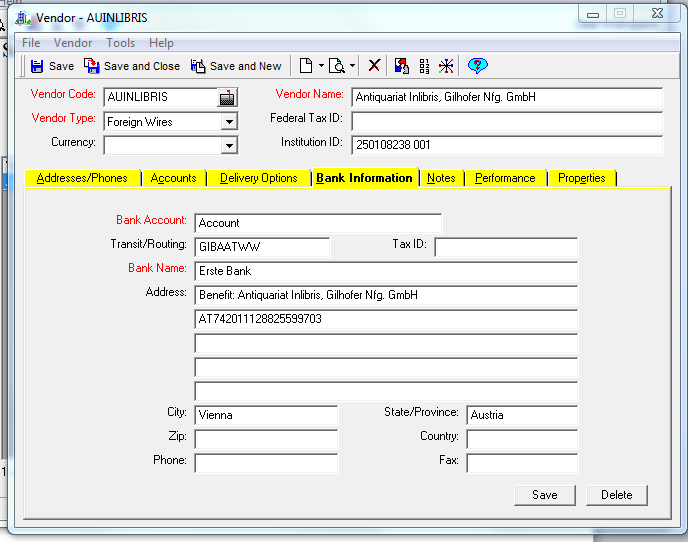 Payment address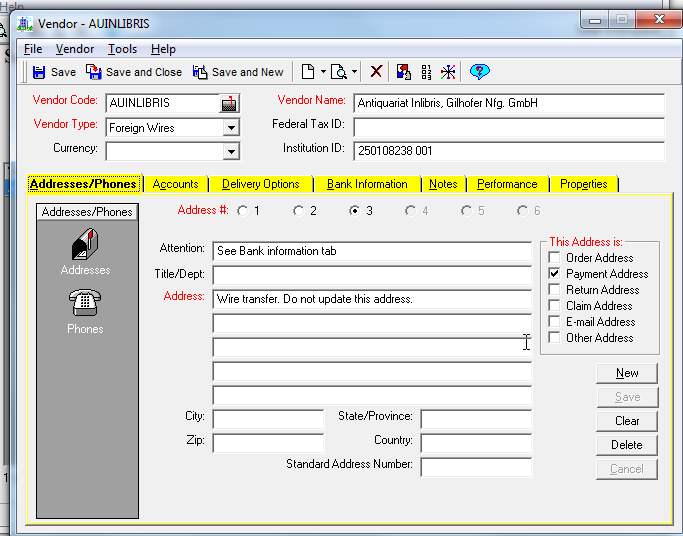 